vOCTAVIAN DROOBERS COMPETITOR REGISTRATION FORM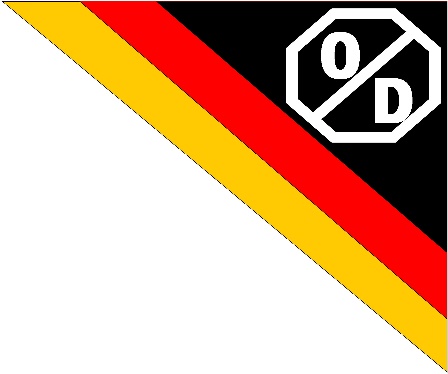 PLEASE USE CAPITAL LETTERS. IF YOU NEED HELP THEN JUST ASK.OD will only use the data on this form to process your entry, results and to trace missing runners or EMIT brikkes. You agree that we may publish your Personal Information as part of the results of the Event and may pass such information to the governing body or any affiliated organisation for the purpose of insurance or for publishing results either for the event alone or combined with or compared to other events. Results may include (but not be limited to) name, any club affiliation, race times and age group.OCTAVIAN DROOBERS COMPETITOR REGISTRATION FORMPLEASE USE CAPITAL LETTERS. IF YOU NEED HELP THEN JUST ASK.OD will only use the data on this form to process your entry, results and to trace missing runners or EMIT brikkes. You agree that we may publish your Personal Information as part of the results of the Event and may pass such information to the governing body or any affiliated organisation for the purpose of insurance or for publishing results either for the event alone or combined with or compared to other events. Results may include (but not be limited to) name, any club affiliation, race times and age group.OCTAVIAN DROOBERS COMPETITOR REGISTRATION FORMPLEASE USE CAPITAL LETTERS. IF YOU NEED HELP THEN JUST ASK.OD will only use the data on this form to process your entry, results and to trace missing runners or EMIT brikkes. You agree that we may publish your Personal Information as part of the results of the Event and may pass such information to the governing body or any affiliated organisation for the purpose of insurance or for publishing results either for the event alone or combined with or compared to other events. Results may include (but not be limited to) name, any club affiliation, race times and age group.OCTAVIAN DROOBERS COMPETITOR REGISTRATION FORMPLEASE USE CAPITAL LETTERS. IF YOU NEED HELP THEN JUST ASK.OD will only use the data on this form to process your entry, results and to trace missing runners or EMIT brikkes. You agree that we may publish your Personal Information as part of the results of the Event and may pass such information to the governing body or any affiliated organisation for the purpose of insurance or for publishing results either for the event alone or combined with or compared to other events. Results may include (but not be limited to) name, any club affiliation, race times and age group.OCTAVIAN DROOBERS COMPETITOR REGISTRATION FORMPLEASE USE CAPITAL LETTERS. IF YOU NEED HELP THEN JUST ASK.OD will only use the data on this form to process your entry, results and to trace missing runners or EMIT brikkes. You agree that we may publish your Personal Information as part of the results of the Event and may pass such information to the governing body or any affiliated organisation for the purpose of insurance or for publishing results either for the event alone or combined with or compared to other events. Results may include (but not be limited to) name, any club affiliation, race times and age group.BOF Number if a memberRequired to obtain ranking points at ranking eventsEMERGENCY CONTACT INFORMATION for use in case of illness. Required for all competitors.EMERGENCY CONTACT INFORMATION for use in case of illness. Required for all competitors.EMERGENCY CONTACT INFORMATION for use in case of illness. Required for all competitors.EMIT Card NumberHired EMIT cards not returned or lost will incur a charge of £52.00:Emergency contact name and numberFirst NameIf you have a medical condition that the organiser needs to be aware of, please tick here and ask for a separate confidential form to provide the details.If you have a medical condition that the organiser needs to be aware of, please tick here and ask for a separate confidential form to provide the details.Last NameSAFETY CHECK INFORMATION This information will only be used if you fail to download.SAFETY CHECK INFORMATION This information will only be used if you fail to download.SAFETY CHECK INFORMATION This information will only be used if you fail to download.Club Name or NoneBOF public liability insurance for non-members only for their first 3 eventsAddress:Postcode/house numberAge Class (e.g. M45, W16)Your Telephone NumberCourse enteredCar registrationDid you travel alone?Yes/NoYes/NoOnce you have registered you must go to download before you leave the event, even if you do not run.
This is to ensure that we account for everyone before the event finishes.Once you have registered you must go to download before you leave the event, even if you do not run.
This is to ensure that we account for everyone before the event finishes.Once you have registered you must go to download before you leave the event, even if you do not run.
This is to ensure that we account for everyone before the event finishes.Once you have registered you must go to download before you leave the event, even if you do not run.
This is to ensure that we account for everyone before the event finishes.Once you have registered you must go to download before you leave the event, even if you do not run.
This is to ensure that we account for everyone before the event finishes.If you aren't a club member, how did you find out about the event?If you aren't a club member, how did you find out about the event?Enter your e-mail address if you consent to the club contacting you this way with more details about the club and events:Enter your e-mail address if you consent to the club contacting you this way with more details about the club and events:OCTAVIAN DROOBERS COMPETITOR REGISTRATION FORMPLEASE USE CAPITAL LETTERS. IF YOU NEED HELP THEN JUST ASK.OD will only use the data on this form to process your entry, results and to trace missing runners or EMIT brikkes. You agree that we may publish your Personal Information as part of the results of the Event and may pass such information to the governing body or any affiliated organisation for the purpose of insurance or for publishing results either for the event alone or combined with or compared to other events. Results may include (but not be limited to) name, any club affiliation, race times and age group.OCTAVIAN DROOBERS COMPETITOR REGISTRATION FORMPLEASE USE CAPITAL LETTERS. IF YOU NEED HELP THEN JUST ASK.OD will only use the data on this form to process your entry, results and to trace missing runners or EMIT brikkes. You agree that we may publish your Personal Information as part of the results of the Event and may pass such information to the governing body or any affiliated organisation for the purpose of insurance or for publishing results either for the event alone or combined with or compared to other events. Results may include (but not be limited to) name, any club affiliation, race times and age group.OCTAVIAN DROOBERS COMPETITOR REGISTRATION FORMPLEASE USE CAPITAL LETTERS. IF YOU NEED HELP THEN JUST ASK.OD will only use the data on this form to process your entry, results and to trace missing runners or EMIT brikkes. You agree that we may publish your Personal Information as part of the results of the Event and may pass such information to the governing body or any affiliated organisation for the purpose of insurance or for publishing results either for the event alone or combined with or compared to other events. Results may include (but not be limited to) name, any club affiliation, race times and age group.OCTAVIAN DROOBERS COMPETITOR REGISTRATION FORMPLEASE USE CAPITAL LETTERS. IF YOU NEED HELP THEN JUST ASK.OD will only use the data on this form to process your entry, results and to trace missing runners or EMIT brikkes. You agree that we may publish your Personal Information as part of the results of the Event and may pass such information to the governing body or any affiliated organisation for the purpose of insurance or for publishing results either for the event alone or combined with or compared to other events. Results may include (but not be limited to) name, any club affiliation, race times and age group.OCTAVIAN DROOBERS COMPETITOR REGISTRATION FORMPLEASE USE CAPITAL LETTERS. IF YOU NEED HELP THEN JUST ASK.OD will only use the data on this form to process your entry, results and to trace missing runners or EMIT brikkes. You agree that we may publish your Personal Information as part of the results of the Event and may pass such information to the governing body or any affiliated organisation for the purpose of insurance or for publishing results either for the event alone or combined with or compared to other events. Results may include (but not be limited to) name, any club affiliation, race times and age group.BOF Number if a memberRequired to obtain ranking points at ranking eventsEMERGENCY CONTACT INFORMATION for use in case of illness. Required for all competitors.EMERGENCY CONTACT INFORMATION for use in case of illness. Required for all competitors.EMERGENCY CONTACT INFORMATION for use in case of illness. Required for all competitors.EMIT Card NumberHired EMIT cards not returned or lost will incur a charge of £52.00:Emergency contact name and numberFirst NameIf you have a medical condition that the organiser needs to be aware of, please tick here and ask for a separate confidential form to provide the details.If you have a medical condition that the organiser needs to be aware of, please tick here and ask for a separate confidential form to provide the details.Last NameSAFETY CHECK INFORMATION This information will only be used if you fail to download.SAFETY CHECK INFORMATION This information will only be used if you fail to download.SAFETY CHECK INFORMATION This information will only be used if you fail to download.Club Name or NoneBOF public liability insurance for non-members only for their first 3 eventsAddress:Postcode/house numberAge Class (e.g. M45, W16)Your Telephone NumberCourse enteredCar registrationDid you travel alone?Yes/NoYes/NoOnce you have registered you must go to download before you leave the event, even if you do not run.
This is to ensure that we account for everyone before the event finishes.Once you have registered you must go to download before you leave the event, even if you do not run.
This is to ensure that we account for everyone before the event finishes.Once you have registered you must go to download before you leave the event, even if you do not run.
This is to ensure that we account for everyone before the event finishes.Once you have registered you must go to download before you leave the event, even if you do not run.
This is to ensure that we account for everyone before the event finishes.Once you have registered you must go to download before you leave the event, even if you do not run.
This is to ensure that we account for everyone before the event finishes.If you aren't a club member, how did you find out about the event?If you aren't a club member, how did you find out about the event?Enter your e-mail address if you consent to the club contacting you this way with more details about the club and events:Enter your e-mail address if you consent to the club contacting you this way with more details about the club and events: